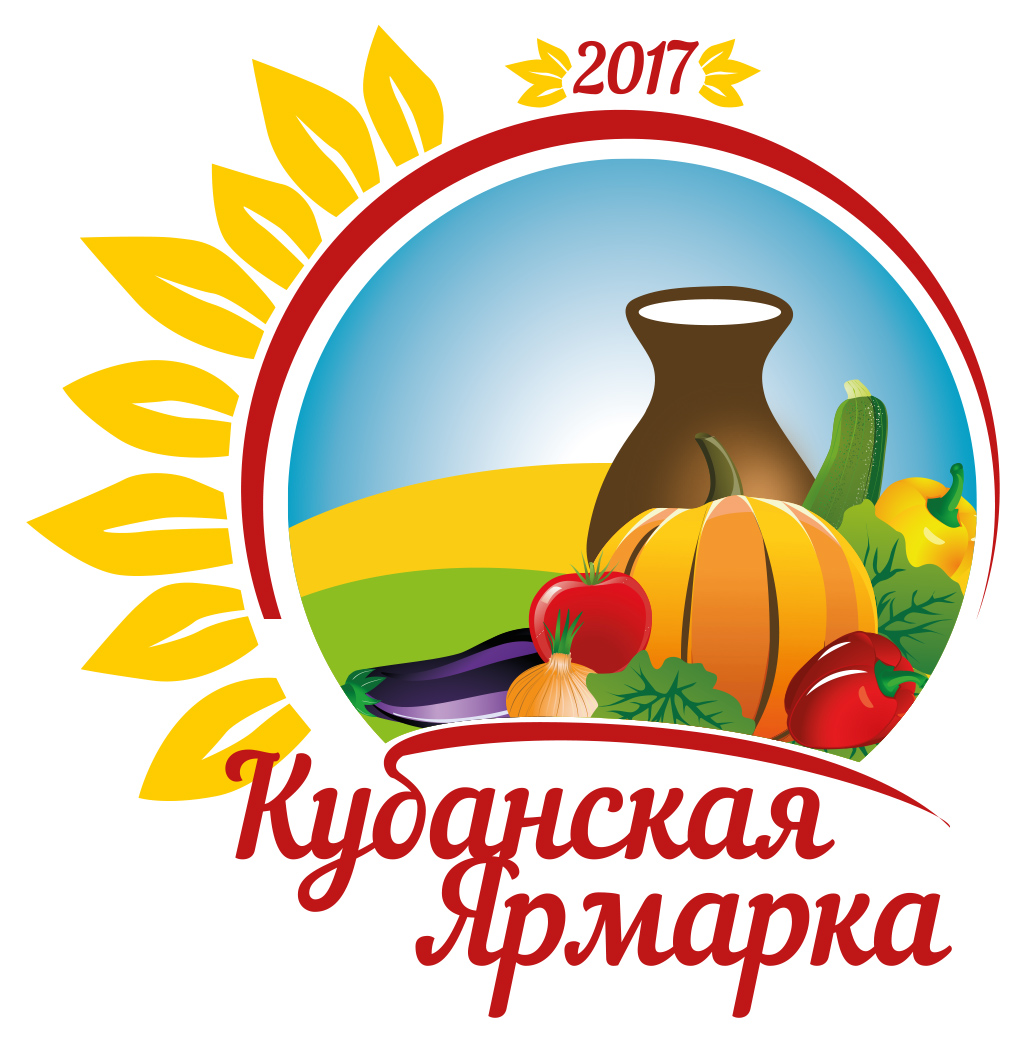 Агропромышленная выставка «Кубанская Ярмарка»  2017Уважаемые участники, в этом году VII Агропромышленная выставка «Кубанская Ярмарка 2017» пройдет в Краснодаре с 20 по 24 сентября. «Кубанская Ярмарка» является одним из крупнейших событий Краснодарского края. Мероприятие ежегодно пользуется огромным интересом, привлекая на свою площадку порядка сотни тысяч посетителей.На одной площадке представлена продукция сектора малых форм хозяйствования АПК региона – фермерских и личных подсобных хозяйств, индивидуальных предпринимателей.Краснодарский край – это ведущий аграрный сектор страны и он уверенно держит марку крупнейшего производителя высококачественной пшеницы, риса, сои, сахарной свеклы и других культур. Поэтому «Кубанская Ярмарка» – это одна из самых крупных выставок сельского хозяйства и товаров народного творчества в России.         Прием заявок будет проводиться с 20 июня по 10 августа 2017 года.         По вопросам участия обращаться по телефону: 8(861)91 5-26-89 (О.А.Забара).           Заявки и регистрация проводятся через отдел сельского хозяйства администрации МО Павловский район, (ст.Павловская, ул.Пушкина.260,  кабинет 58).Открыта регистрация участниковС 20 июня 2017 года открыта онлайн-регистрация на участие в VII Агропромышленной выставке «Кубанская Ярмарка 2017».Стоимость участия в «Кубанской Ярмарке 2017»Уважаемые участники, стоимость участия в VII Агропромышленной выставке «Кубанская Ярмарка 2017» составит 700 руб. за 1 кв. м. Утвержден график проведения кустовых совещанийС целью обсуждения особенностей проведения VII Агропромышленной выставки «Кубанская Ярмарка 2017» и других организационных вопросов, будут проведены кустовые совещания. «Кубанская Ярмарка 2017» пройдет в ВКК «Экспоград Юг»13 июня на заседании организационного комитета по подготовке и проведению мероприятия стало известно, что VII Агропромышленная выставка «Кубанская Ярмарка 2017» пройдет в выставочно-конгрессном комплексе «Экспоград Юг».Утверждены даты проведения «Кубанской Ярмарки 2017»Место проведенияVII Агропромышленная выставка «Кубанская Ярмарка 2017» пройдет в одном из крупнейших на юге России выставочно-конгрессном комплексе «Экспоград Юг».На его территории (более 80 тыс. кв. м) расположены открытые и крытые выставочные площадки, парковка на 2,4 тыс. машиномест и удобные подъезды для длинномерного большегрузного и легкового транспорта.ВКК «Экспоград Юг», расположен в северной части г. Краснодара по адресу: ул. Конгрессная, 1 (между Мегацентром «Красная Площадь» и ЖК «Немецкая деревня»). Въезд в выставочный комплекс «Экспоград Юг» осуществляется со стороны ш. Ближний Западный обход. Кластеры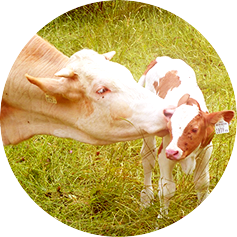 Крупный рогатый скот (дойные коровы, мясные породы, молодняк)ЛошадиМелкий рогатый скот (овцы, козы)Кролики, нутрии, пушные звериЖивотноводство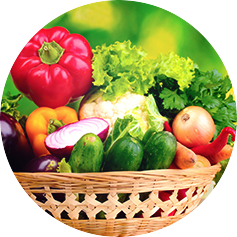 Овощи открытого грунтаОвощи закрытого грунтаБахчевыеГрибыРастениеводство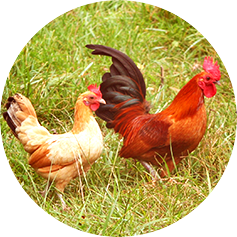 УткиГусиКурыПерепелаИндейкиГолубиДекоративные птицыПтицеводство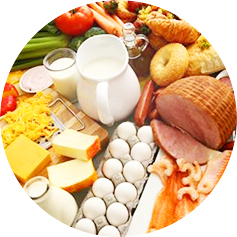 МясоМясные полуфабрикатыКопчености и колбасные изделияПтица, яйцаМолочная и масложировая продукцияКондитерские изделияХлебобулочная продукцияКрупы, макаронные изделия, сахар, мукаРастительное масло, переработка подсолнечника, сои и кукурузыПлодово-овощная консервация и соленьяЧаи, травы, специиПродовольственные товары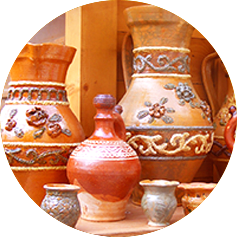 Товары из дереваТовары из глиныТовары из шерсти, пухаТовары из кожиТовары народных промыслов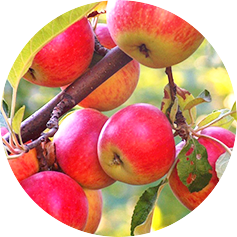 Плодовая продукция (яблоки, плоды, соки)Саженцы плодовых деревьевЯгодная продукция (клубника, малина, смородина, голубика)Саженцы ягодных растенийЯгоды виноградаСаженцы виноградаХвойные растенияЦветыСемена цветочных и овощных культурЛандшафтный дизайнСадоводство, вино- градарство и цветоводство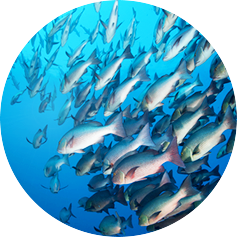 Живая и свежая рыбаПереработанная рыбаМорепродуктыРыбоводство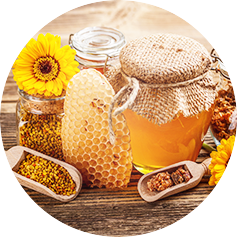 ПчеловодствоПчеловодство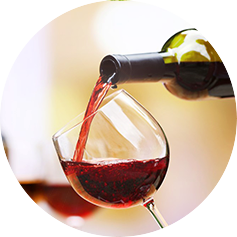 Натуральные винаПродукты агротуризмаВиноделие и агротуризм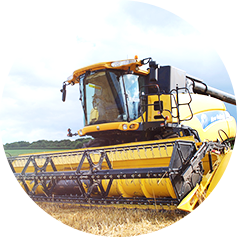 Сельхозтехника, оборудование и технологииСельхозтехника, обору- дование и технологии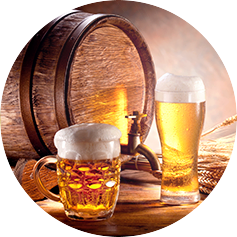 ПивоБезалкогольные напиткиПивоварение и безалкогольные напитки        Администрация Новопетровского сельского поселения